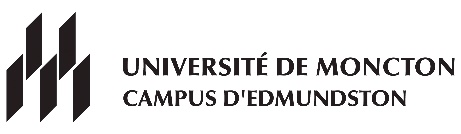 B sc. soc. majeure sc. politiqueAutomne 2021- Inscrire 1 cours de français.- Inscrire 1 cours d’anglais.Consulter le répertoire à l’adresse suivante : http://socrate.umoncton.ca    LundiLundiMardiMardiMercrediMercrediJeudiVendrediFASS1000NRC 3029FASS1000NRC 3029FASS1000NRC 3029FASS1000NRC 30298h30FASS1000NRC 3029FASS1000NRC 3029FASS1000NRC 3029FASS1000NRC 3029FASS1000NRC 3029FASS1000NRC 302910h0011h30PAUSEPAUSEPAUSEPAUSEPAUSEPAUSEPAUSEPAUSEPAUSEPAUSEPAUSESCPO1020NRC 3045SCPO1020NRC 3045SCPO1020NRC 3045SCPO1020NRC 304512h00SCPO1020NRC 3045SCPO1020NRC 3045SCPO1020NRC 3045SCPO1020NRC 3045SCPO1020NRC 3045SCPO1020NRC 3045FASS1000NRC 3029FASS1000NRC 3029SCPO1020NRC 3045SCPO1020NRC 3045FASS1000NRC 3029FASS1000NRC 3029SCPO1020NRC 3045SCPO1020NRC 304513h30FASS1000NRC 3029FASS1000NRC 3029SCPO1020NRC 3045SCPO1020NRC 3045FASS1000NRC 3029FASS1000NRC 3029SCPO1020NRC 3045SCPO1020NRC 3045FASS1000NRC 3029FASS1000NRC 3029SCPO1020NRC 3045SCPO1020NRC 304515h00SCPO1000NRC 3044SCPO1000NRC 3044SCPO1000NRC 3044SCPO1000NRC 3044SCPO1000NRC 3044SCPO1000NRC 3044SCPO1000NRC 3044SCPO1000NRC 304416h30SCPO1000NRC 3044SCPO1000NRC 3044SCPO1000NRC 3044SCPO1000NRC 3044SCPO1000NRC 3044SCPO1000NRC 3044SCPO1000NRC 3044SCPO1000NRC 3044SCPO1000NRC 3044SCPO1000NRC 3044SCPO1000NRC 3044SCPO1000NRC 304418h00ou18h30